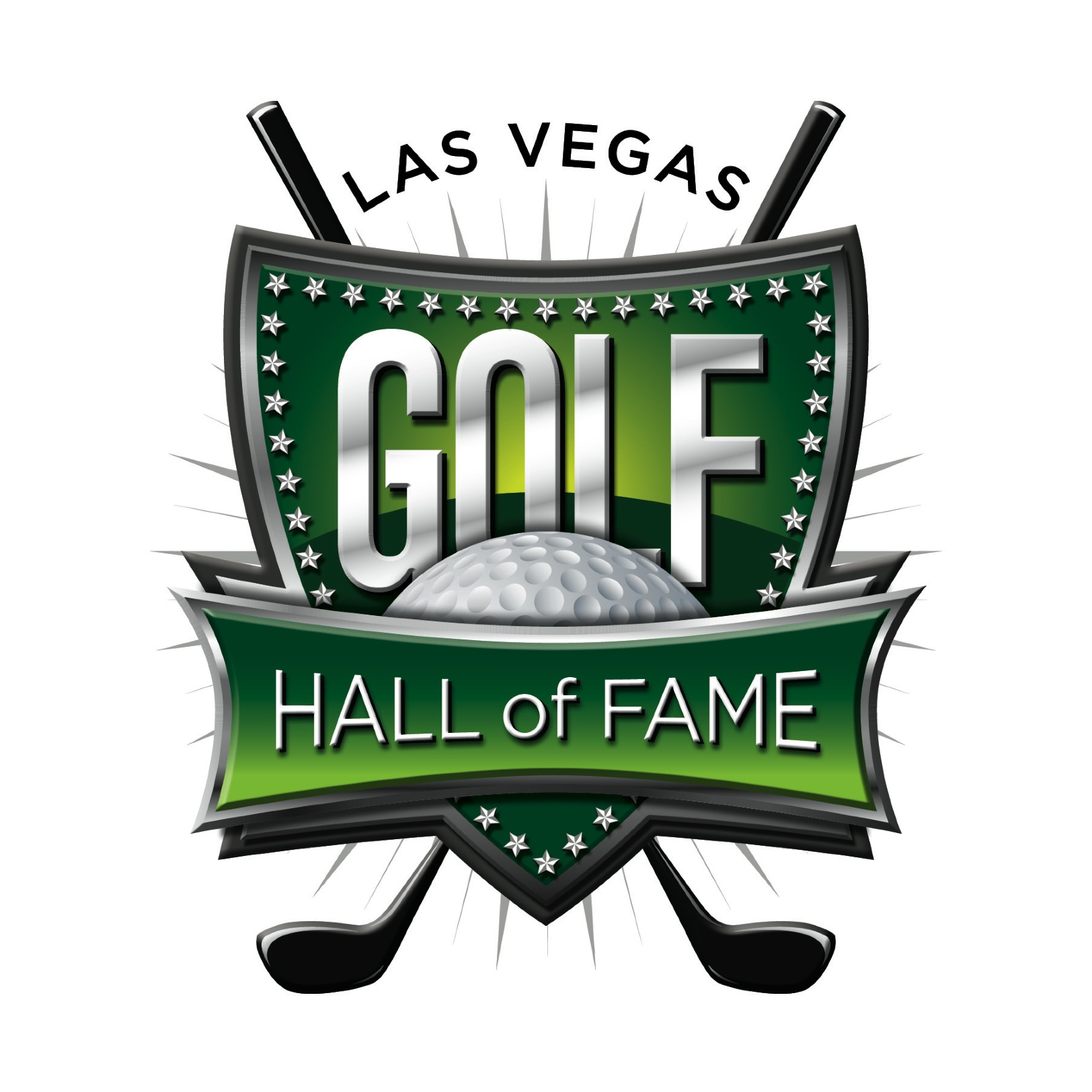 lasvegasgolfhof.comFebruary 4, 2019Dear Senior,Congratulations on your upcoming graduation from high school this year.  We hope you are planning to continue your education as it is the key to opening doors of opportunity to you.Enclosed, you will find the 2019 Bill Walters Las Vegas Golf Hall of Fame Scholarship Application forms.  You may also download this application from Nevada Community Foundation at www.nevadacf.org.  Any Clark County, Nevada, high school senior who has participated in junior golf programs, tournaments, or a high school golf team may apply by completing and submitting this information, by 4:00 PM on April 2, 2019.  Late applications will not be considered.  The scholarship may be used to attend a community college, college, university, trade or technical school.Please read the general information carefully, and then fully complete all sections of the application and submit it by the deadline.  We are looking forward to announcing a winner in May.Sincerely,Joe Kelly						Sherry CorselloJoe Kelly						Sherry CorselloPresident						SecretaryLas Vegas Golf Hall of Fame				Las Vegas Golf Hall of Fame